
FEDERAL FACILITY ASSESSMENT GUIDEChilled Water System Assessment GuidanceGeneral Chilled Water System Assessment Procedure:Get copies of mechanical drawings (Determine chiller layout)Determine type of chillers (Centrifugal, reciprocating, screw, etc)Fill out chilled water system data collection forms and sketch out the system configurationGet a copy of the chiller engineering specificationsAfter the assessment send the chiller manufacturer the worksheet to develop part load and LCHWT, ECWT performance curves.Take screen shots of the chilled water system through the DDC control systemGo through the list of potential DDC points and determine the points that are currently available and the points that would be needed to implement sub-metering and continuous commissioning of the chilled water system.  (Note: If a trend log hasn’t been started prior to the assessment, start trending the following points every 30 min)Chiller On/Off Status Chiller kW Chiller EWT Chiller LWT Chilled Water Supply Temp to LoadsChilled Water Temp SetPt Primary Chilled Water Flow RateSecondary Chilled Water Flow Rate to LoadsChilled Water Return Temp from LoadsPump Status On/off Pump Speed Distribution Static Pressure Static Pressure SetPt Tower Fan on/Off Status Tower Fan Speed Tower EWT Tower LWTChiller energy use is primarily a function of evaporator load (part load) and entering condenser water temperature and leaving chilled water temperature.  Although the energy use of the unit is primarily driven by part load performance.  Since most chilled water plants are designed with constant volume primary chilled water loops and condenser water loops, in field measurements of entering and leaving chilled water and condenser water temperature can be analyzed to develop actual chiller performance curves.  In addition, chilled water supply temperature and entering condenser water temperature are usually fixed, making it easier to measure part load performance.	Chilled water and condenser water temperatures should be trended and current transformers should be installed to the chillers measure power output.  Chilled water and condenser water flow rates can be taken from pump curves, as described in the pumping section.Induced loads should be programmed into the control sequence during off peak hours to develop an in-situ performance curve. (i.e. set the space temperatures to 55 F during un occupied hours to simulate full chiller load)Note: (The following retro-commissioning information was taken directly from PECI’s functional testing guide http://www.peci.org/ftguide/ and modified to accommodate the needs of the NREL energy assessment training course attendees.)This module highlights key functional testing issues for chillers, including system integration with pumps and condensers. Verify that the chiller meets the specified performance requirements for temperature or part-load operation, as well as specified energy efficiency requirements. In some instances, verifying chiller capacity and/or efficiency at peak load may be required. However, creating a peak load operating condition and testing the system at ARI (American Refrigeration Institute) atmospheric conditions may be difficult, especially if the system is tested during off-peak months. Verifying part load performance can be an easier and more cost-effective solution than attempting to test peak load performance since most systems operate at part load a majority of the time.StagingVerify that isolation valves are installed and operating correctly. When an individual chiller is not operating, the isolation valve should be closed to prevent water from circulating through the unit. This configuration reduces pumping energy and prevents dilution of the chilled water temperature due to blending of warm return water flowing through the non-operational chillers with chilled water coming from the operating unit(s).Verify that the chillers and primary CHW pumps stage up and down appropriately, per the sequence of operations. This is especially important if multiple units are installed and they are unequal in size. Close coordination between chiller staging and actual load will minimize energy usage. For example, it is beneficial to use a small chiller with good turn-down efficiency to meet low loads and to enable a larger chiller only when the load surpasses the cooling capacity of the smaller chiller. When this occurs, the small chiller should be turned off until load exceeds the large chiller capacity, then both chillers operate to meet the load.Reset ControlsVerify proper reset parameters, which are verified per the design sequence of operations. The sequence may be revised to optimize system operation relative to atmospheric conditions and system load. Since resetting chilled water supply temperature is a fairly common control strategy, it warrants close attention. Reset strategies can impact chiller capacity controls and staging. Typically, chilled water supply temperature setpoint will be reset based on some parameter(s) which characterizes system load (such as valve position, outside air temperature, damper position).Verify proper coordination between individual setpoints and reset strategies. The chilled water temperature reset strategy should be coordinated with discharge air temperature (DAT) reset for each air handling unit. Without this coordination, excess equipment may be operated and energy will be wasted. To illustrate this point, assume the chilled water setpoint is reset based on outside air 	temperature but the AHU discharge air temperature setpoint is reset based on VAV box damper position. Without close coordination between the two reset strategies, it is possible that the chilled water temperature could exceed discharge air temperature setpoint. Additional chillers and pumps 	may be staged ON due to the increased flow, wasting significant pumping and chiller energy.Verify that the chilled water supply temperature reset does not adversely impact supply air dehumidification.  Resetting chilled water supply temperature upward will save chiller energy but may prevent proper dehumidification of the supply air. This can result in discomfort and IAQ issues within the space(s) served.Cooling TowersRegardless of whether the system is an open-circuit or closed-circuit cooling tower, heat rejection is based on both convective and evaporative heat transfer principles. Condenser water temperature is controlled primarily by the modulation of air flow through the tower. The purpose of the tests is to ensure that individual components are installed and integrated to operate on a system level per the design intent and sequence of operations.Actuation and SequencingVerify proper stroke for control valves to ensure that they open and close completely (for example, isolation valves and coil valves). Control valve leakage testing should reveal no detectable leakage when valve is commanded closed under normal operating conditions.Verify proper cooling tower staging, water control, and fan control (including water distribution across the fill and fan modulation) to maintain design condenser water temperature setpoint per the specific sequence of operations. When an individual cooling tower is not operating, the isolation valve should be closed to prevent condenser water from circulating through the unit. Depending on the control sequence, this configuration should reduce pumping energy and prevent control problems.Verify proper control of both the spray pump and tower fan for evaporative and “fluid” coolers to maintain fluid temperature setpoint per the specific sequence of operations. Typically, the first stage of heat rejection in a closed-circuit system is to spray water over the coils and then modulate the tower fan to achieve condenser water temperature setpoint. This control strategy may be altered during winter months to prevent operational problems or tower freezing: Some portion of the condenser water may flow through a bypass valve, rather than over the tower fill. Testing will ensure proper system performance throughout all operating conditions. Refer to Test Conditions, Considerations and Cautions, below, for a detailed discussion.Note: A control strategy with potential to reduce cooling tower fan energy is to distribute condenser water across the entire fill (in multiple cooling tower applications) before modulating the fans to maintain water temperature. Care must be exercised to ensure that the expected performance is achieved.Verify proper cooling tower fan control and staging, especially if multiple units are installed. Regardless of the type of tower, optimizing the control strategy used to maintain the condenser water at setpoint is important. For example, every tower system will vary the amount of air flowing across the heat transfer elements as part of the control strategy. Commissioning the system 	and making sure the particular control strategy employed (fan cycling, 2-speed motor, or VFD) is optimized will reduce system energy usage.Verify proper condenser water pump staging and VFD control (if applicable). Many condenser systems are designed to provide a constant flow of water through the chiller condenser bundle and the condenser water pumps should stage ON and OFF per the design sequence. However, variable condenser water flow is becoming increasingly accepted as a way to further reduce energy consumption and improve chiller performance. For example, the flow rate may be modulated based on maintaining a constant temperature differential across the chiller condenser. Another example of variable flow would be a heat pump loop: As individual heat pumps cycle ON and OFF, 2-way valves open and close to vary the flow of condenser water through the entire loop. Testing will ensure that the control strategy operates per design.Setpoints and Reset ControlsVerify optimum condenser water temperature setpoint. The condenser water temperature setpoint is sometimes held constant based on the performance characteristics of the chiller being served. Some chillers use less energy with lower condenser water temperature, but the cooling tower will expend additional energy to achieve the lower temperature setpoint. Testing willhelp determine the optimum setpoint to minimize overall system energy usage
Verify condenser water temperature setpoint reset strategy per the sequence of operations. The sequence may be revised to optimize system operation relative to atmospheric conditions, chiller energy, and tower fan (energy). For example, if the current atmospheric conditions will not allow the condenser system to achieve setpoint, then the setpoint may be raised to reduce condenser energy in exchange for a slight increase in chiller energy usage. A condenser water reset control strategy can be complicated and must be tested in order to achieve design intent and proper system operation.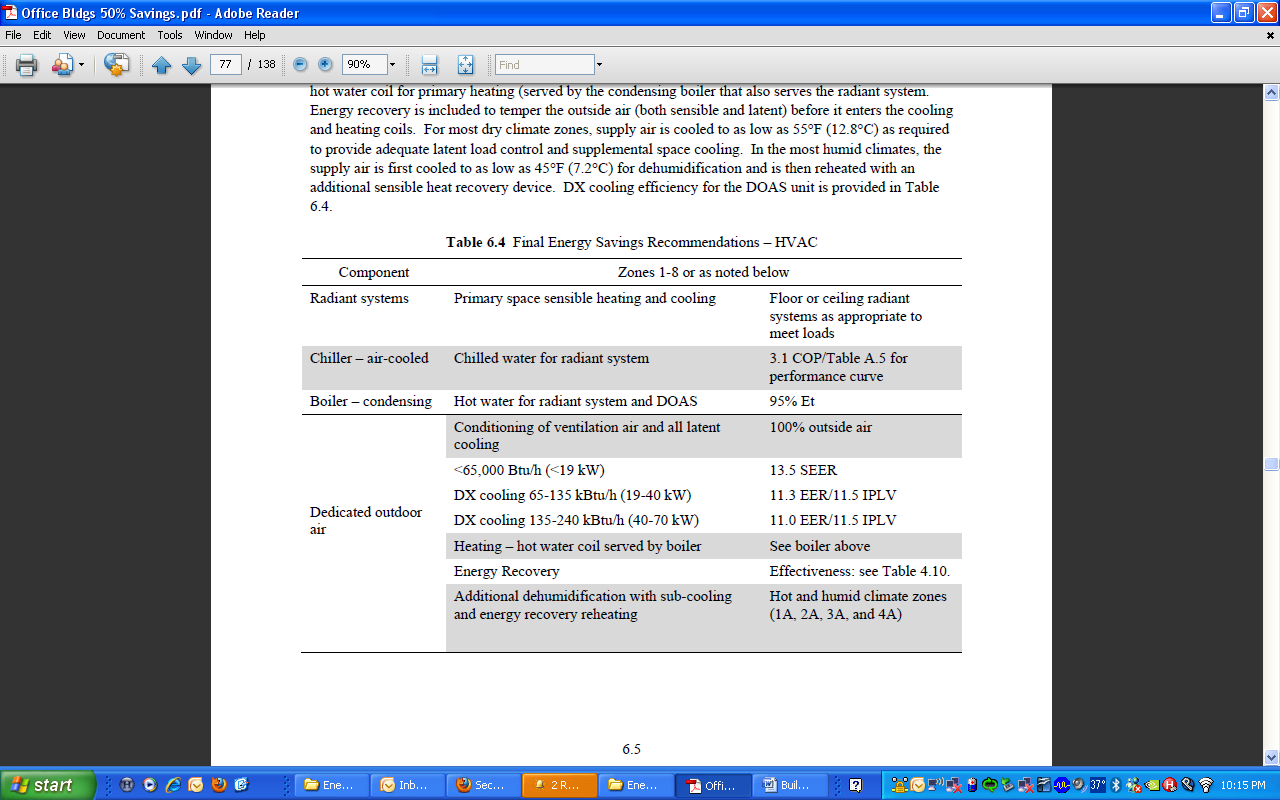 
FEDERAL FACILITY ASSESSMENT GUIDEChilled Water ChecklistConvert Three Way Chilled Water Valves to Two WayCheck the configuration of each chilled water valve on each cooling coil (includes AHUs, Fan coils, etc.).  If three way valves and constant volume pumps are installed, convert the valves to two way and install VFDs on secondary chilled water pumps.  The secondary chilled water loop pumps should have VFD’s and two way valves on all cooling coils (The AHU that is the furthest away from the chiller plant can have a three way valve).  Once the valve configuration is confirmed as correct, check that the static pressure set point controlling the pump VFD’s isn’t set artificially high.  Install More Efficient Cooling Equipment Replace inefficient cooling equipment with new high efficiency equipment that has higher coefficient of performance (COP) than the existing equipment.  Refer to ASHRAE Standard 90.1 – 2007 for the most comprehensive set of efficiency standards for cooling equipment.  Replace Large Air Cooled Cooling Equipment with Water Cooled Chillers and Cooling Towers All air cooled chillers over 100 tons should be replaced with water cooled chillers.  Water cooled chilled water plants have COP ratings that are approximately twice as high as air cooled equipment.  Reset Chilled Water Supply Temperature Based on Cooling Coil Valve Position Adjust the chilled water supply temperature based on cooling coil valve position.  The chilled water supply temperature should be reset, up to a maximum temperature of 50 F.  The control algorithm should be set up such that the coil with the largest cooling load maintains the valve at 90% open.Reset Condenser Water Based on Outside Air Wetbulb and Install VFDs on Cooling Tower Fans Reset the condenser water supply temperature to with 3F -7F of outside air wetbulb.  This reduces the temperature lift between the condenser and evaporator in the chiller and significantly reduces chilled water system energy use.  In addition, VFDs should be installed on cooling tower fans and the control sequence should be set up such that the VFDs ramp up to 50% before bringing on a second fan.  The control system should operate the maximum number of cooling tower cells Convert the Primary / Secondary Chilled Water Plant to Variable Flow PrimaryEvaluate the opportunity to remove the primary chilled water pumps, installing larger secondary variable flow pumps.  (See presentation for more info.)Install a Desiccant Dehumidification System Moisture can be removed from conditioned air through the use of desiccants such as LiBr.  Desiccants enable independent control of temperature and humidity, improving HVAC efficiency.  Desiccant components can be powered by waste hear from a local onsite producer.   